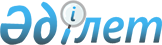 О районном бюджете на 2021-2023 годыРешение Кордайского районного маслихата Жамбылской области от 21 декабря 2020 года № 79-3. Зарегистрировано Департаментом юстиции Жамбылской области 25 декабря 2020 года № 4851.
      В соответствии со статьей 9 Бюджетного кодекса Республики Казахстан от 4 декабря 2008 года, статьей 6 Закона Республики Казахстан от 23 января 2001 года "О местном государственном управлении и самоуправлении в Республике Казахстан" и на основании решения Жамбылского областного маслихата "Об областном бюджете на 2021-2023 годы" от 11 декабря 2020 года № 52-3 (зарегистрировано в Реестре государственной регистрации нормативных правовых актов за № 4848 от 21 декабря 2020 года) районный маслихат РЕШИЛ:
      1. Утвердить районный бюджет на 2021-2023 годы согласно приложениям, в том числе на 2021 год, в следующих объемах:
      1) доходы – 24 922 908 тысячи тенге, в том числе:
      налоговые поступления – 3 744 788 тысяч тенге;
      неналоговые поступления – 57 949 тысяч тенге;
      поступления от продажи основного капитала-250 607 тысяч тенге;
      поступления трансфертов – 20 869 564 тысяч тенге;
      2) затраты – 25 289 066 тысяч тенге;
      3) чистое бюджетное кредитование-3 615 тысяч тенге;
      4) сальдо по операциям с финансовыми активами – -7 442 тысяч тенге, в том числе:
      приобретение финансовых активов – -7 442 тысяч тенге;
      5) дефицит (профицит) бюджета – -362 331 тысяч тенге;
      6) финансирование дефицита (использование профицита) бюджета – 362 331 тысяч тенге, в том числе:
      поступление займов - 388 926 тысяч тенге.
      Сноска. Пункт 1 - в редакции решения Кордайского районного маслихата Жамбылской области от 10.12.2021 №16-2 (вводится в действие с 01.01.2021).


      2. Установить на 2021 год объем субвенции, передаваемой из областного бюджета в районный бюджет, в сумме 19 720 892 тысяч тенге.
      3. Установить на 2021 год объем бюджетной субвенции, передаваемой из районного бюджета в бюджеты поселка, села, сельского округа, в сумме 299 627 тысяч тенге, в том числе:
      Алгинский сельский округ – 16 606 тысяч тенге;
      Аухаттинский сельский округ – 12 018 тысяч тенге;
      Беткайнарский сельский округ – 11 184 тысяч тенге;
      Жамбылский сельский округ – 21 298 тысяч тенге;
      Какпатасский сельский округ – 21 398 тысяч тенге;
      Каракемерский сельский округ – 13 684 тысяч тенге;
      Карасайский сельский округ – 21 865 тысяч тенге;
      Карасуский сельский округ – 21 824 тысяч тенге;
      Касыкский сельский округ – 21 441 тысяч тенге;
      Кененский сельский округ – 17 692 тысяч тенге;
      Кордайский сельский округ – 0 тысяч тенге;
      Масанчинский сельский округ – 3 560 тысяч тенге;
      Ногайбайский сельский округ – 12 767 тысяч тенге;
      Отарский сельский округ – 19 524 тысяч тенге;
      Сарыбулакский сельский округ – 28 525 тысяч тенге;
      Сортобинский сельский округ – 5 837 тысяч тенге;
      Степновский сельский округ – 20 574 тысяч тенге;
      Сулуторский сельский округ- 13 579 тысяч тенге;
      Улкен Сулуторский сельский округ- 16 251тысяч тенге.
      4. В соответствии со статьей 18 пункта 4 Закона Республики Казахстан "О государственном регулировании развития агропромышленного комплекса сельских территорий" от 8 июля 2005 года установить надбавку на 2021-2023 годы специалистам в области социального обеспечения, культуры, спорта, являющимся гражданскими служащими и работающим в сельских населенных пунктах, а также указанным специалистам, работающим в государственных организациях, финансируемых из местных бюджетов, могут устанавливаться повышенные не менее чем на двадцать пять процентов оклады и тарифные ставки по сравнению со ставками специалистов, занимающихся этими видами деятельности в городских условиях.
      5. Утвердить резерв местного исполнительного органа в сумме 30 615 тысяч тенге.
      6. Контроль за исполнением настоящего решения возложить на постоянную комиссию Кордайского районного маслихата по вопросам экономики, финансов, бюджета, развития местного самоуправления, индустриально-инновационного развития, развития региона, транспорта и связи, малого и среднего бизнеса.
      7. Настоящее решение вступает в силу со дня государственной регистрации в органах юстиции и вводится в действие с 1 января 2021 года.  Районный бюджет на 2021 год 
      Сноска. Приложение 1 – в редакции решения Кордайского районного маслихата Жамбылской области от 10.12.2021 № 16-2 (вводится в действие с 01.01.2021). Районный бюджет на 2022 год Районный бюджет на 2023 год
					© 2012. РГП на ПХВ «Институт законодательства и правовой информации Республики Казахстан» Министерства юстиции Республики Казахстан
				
      Председатель сессии

      Кордайского районного маслихата 

Е. Сүлейманқұл

      Секретарь

      Кордайского районного маслихата 

Р. Нурсипатов
Приложение к решению
маслихата Кордайского района
от 21 декабря 2020 года № 79-3
Категория 
Категория 
Категория 
Категория 
Сумма (тысяч тенге)
Класс
Класс
Класс
Сумма (тысяч тенге)
Подкласс 
Подкласс 
Сумма (тысяч тенге)
Наименование 
Сумма (тысяч тенге)
1
2
3
4
5
1. Доходы
24922908
1
Налоговые поступления
3744788
01
Подоходный налог 
1608893
1
Корпоративный подоходный налог
997190
2
Индивидуальный подоходный налог
611703
03
Социальный налог
511642
1
Социальный налог 
511642
04
Налоги на собственность
1550612
1
Налоги на имущество
1548163
3
Земельный налог
1958
5
Единый земельный налог
491
05
Внутренние налоги на товары, работы и услуги
51946
2
Акцизы
21481
3
Поступления за использование природных и других ресурсов
11170
4
Сборы за ведение предпринимательской и профессиональной деятельности
19295
07
Прочие налоги
1787
1
Прочие налоги
1787
08
Обязательные платежи, взимаемые за совершение юридически значимых действий и (или) выдачу документов уполномоченными на то государственными органами или должностными лицами 
19908
1
Государственная пошлина
19908
2
Неналоговые поступления
57949
01
Доходы от государственной собственности
8427
1
Поступления части чистого дохода государственных предприятий
76
4
Доходы на доли участия в юридических лицах, находящиеся в государственной собственности
146
5
Доходы от аренды имущества, находящегося в государственной собственности 
7474
7
Вознограждения по кредитам, выданным из государственного бюджета
48
9
Прочие доходы от государственной собственности
683
03
Поступления денег от проведения государственных закупок, организуемых государственными учреждениями, финансируемыми из государственного бюджета
509
1
Поступления денег от проведения государственных закупок, организуемых государственными учреждениями, финансируемыми из государственного бюджета
509
04
Штрафы, пени, санкции, взыскания, налагаемые государственными учреждениями, финансируемыми из государственного бюджета, а также содержащимися и финансируемыми из бюджета (сметы расходов) Национального Банка Республики Казахстан
6265
1
Штрафы, пени, санкции, взыскания, налагаемые государственными учреждениями, финансируемыми из государственного бюджета, а также содержащимися и финансируемыми из бюджета (сметы расходов) Национального Банка Республики Казахстан, за исключением поступлений от организаций нефтяного сектора
6265
06
Прочие неналоговые поступления
42748
1
Прочие неналоговые поступления
42748
3
Поступления от продажи основного капитала
250607
03
Продажа земли и нематериальных активов
250607
1
Продажа земли
250271
2
Продажа нематериальных активов
336
4
Поступления трансфертов
20869564
01
Трансферты из нижестоящих органов государственного управления
80
3
Трансферты из бюджетов городов районного значения, сел, поселков, сельских округов
80
02
Трансферты из вышестоящих органов государственного управления 
20869484
2
Трансферты из областного бюджета 
20869484
Функциональная группа 
Функциональная группа 
Функциональная группа 
Функциональная группа 
Сумма, тысяч тенге
Администратор бюджетных программ
Администратор бюджетных программ
Администратор бюджетных программ
Администратор бюджетных программ
Сумма, тысяч тенге
Программа
Программа
Программа
Программа
Сумма, тысяч тенге
Наименование
Наименование
Наименование
Наименование
Сумма, тысяч тенге
1
1
1
2
3
2. Затраты
25289066
01
Государственные услуги общего характера
1058205
112
Аппарат маслихата района (города областного значения)
28599
001
Услуги по обеспечению деятельности маслихата района (города областного значения)
27863
003
Капитальные расходы государственного органа
736
122
Аппарат акима района (города областного значения)
181385
001
Услуги по обеспечению деятельности акима района (города областного значения)
178826
003
Капитальные расходы государственного органа
2559
452
Отдел финансов района (города областного значения)
198495
001
Услуги по реализации государственной политики в области исполнения бюджета и управления коммунальной собственностью района (города областного значения)
36753
003
Проведение оценки имущества в целях налогообложения
2804
010
Приватизация, управление коммунальным имуществом, постприватизационная деятельность и регулирование споров, связанных с этим
30847
113
Целевые текущие трансферты нижестоящим бюджетам
128091
453
Отдел экономики и бюджетного планирования района (города областного значения)
36983
001
Услуги по реализации государственной политики в области формирования и развития экономической политики, системы государственного планирования 
36983
458
Отдел жилищно-коммунального хозяйства, пассажирского транспорта и автомобильных дорог района (города областного значения)
591802
001
Услуги по реализации государственной политики на местном уровне в области жилищно-коммунального хозяйства, пассажирского транспорта и автомобильных дорог 
31591
067
Капитальные расходы подведомственных государственных учреждений и организаций
60801
113
Целевые текущие трансферты нижестоящим бюджетам
499410
494
Отдел предпринимательства и промышленности района (города областного значения)
20941
001
Услуги по реализации государственной политики на местном уровне в области развития предпринимательства и промышленности 
20731
003
Капитальные расходы государственного органа
210
02
Оборона
30357
122
Аппарат акима района (города областного значения)
4354
005
Мероприятия в рамках исполнения всеобщей воинской обязанности
4354
122
Аппарат акима района (города областного значения)
26003
006
Предупреждение и ликвидация чрезвычайных ситуаций масштаба района (города областного значения)
11500
007
Мероприятия по профилактике и тушению степных пожаров районного (городского) масштаба, а также пожаров в населенных пунктах, в которых не созданы органы государственной противопожарной службы
14503
03
Общественный порядок, безопасность, правовая, судебная, уголовно-исполнительная деятельность
59500
458
Отдел жилищно-коммунального хозяйства, пассажирского транспорта и автомобильных дорог района (города областного значения)
59500
021
Обеспечение безопасности дорожного движения в населенных пунктах
59500
06
Социальная помощь и социальное обеспечение
1837061
451
Отдел занятости и социальных программ района (города областного значения)
220675
005
Государственная адресная социальная помощь
220675
451
Отдел занятости и социальных программ района (города областного значения)
1518348
002
Программа занятости
1100177
004
Оказание социальной помощи на приобретение топлива специалистам здравоохранения, образования, социального обеспечения, культуры, спорта и ветеринарии в сельской местности в соответствии с законодательством Республики Казахстан
75687
006
Оказание жилищной помощи
1008
007
Социальная помощь отдельным категориям нуждающихся граждан по решениям местных представительных органов
64701
010
Материальное обеспечение детей-инвалидов, воспитывающихся и обучающихся на дому
9131
014
Оказание социальной помощи нуждающимся гражданам на дому
103123
017
Обеспечение нуждающихся инвалидов обязательными гигиеническими средствами и предоставление услуг специалистами жестового языка, индивидуальными помощниками в соответствии с индивидуальной программой реабилитации инвалида
72371
023
Обеспечение деятельности центров занятости населения
92150
451
Отдел занятости и социальных программ района (города областного значения)
98038
001
Услуги по реализации государственной политики на местном уровне в области обеспечения занятости и реализации социальных программ для населения
44188
011
Оплата услуг по зачислению, выплате и доставке пособий и других социальных выплат
700
021
Капитальные расходы государственного органа
131
050
Обеспечение прав и улучшение качества жизни инвалидов в Республике Казахстан
41113
067
Капитальные расходы подведомственных государственных учреждений и организаций
10
113
Целевые текущие трансферты нижестоящим бюджетам
11896
07
Жилищно-коммунальное хозяйство
4336255
466
Отдел архитектуры, градостроительства и строительства района (города областного значения)
3940750
003
Проектирование и (или) строительство, реконструкция жилья коммунального жилищного фонда
1994016
004
Проектирование, развитие и (или) обустройство инженерно-коммуникационной инфраструктуры
1506734
098
Приобретение жилья коммунального жилищного фонда
440000
458
Отдел жилищно-коммунального хозяйства, пассажирского транспорта и автомобильных дорог района (города областного значения)
296150
012
Функционирование системы водоснабжения и водоотведения
276507
058
Развитие системы водоснабжения и водоотведения в сельских населенных пунктах
19643
458
Отдел жилищно-коммунального хозяйства, пассажирского транспорта и автомобильных дорог района (города областного значения)
57614
016
Обеспечение санитарии населенных пунктов
614
018
Благоустройство и озеленения населенных пунктов
57000
463
Отдел земельных отношений района (города областного значения)
41741
016
Изъятие земельных участков для государственных нужд
41741
08
Культура, спорт, туризм и информационное пространство
1262455
455
Отдел культуры и развития языков района (города областного значения)
377922
003
Поддержка культурно-досуговой работы
377922
466
Отдел архитектуры, градостроительства и строительства района (города областного значения)
39737
011
Развитие объектов культуры
39737
465
Отдел физической культуры и спорта района (города областного значения)
173449
001
Услуги по реализации государственной политики на местном уровне в сфере физической культуры и спорта
15246
005
Развитие массового спорта и национальных видов спорта
138108
006
Проведение спортивных соревнований на районном (города областного значения) уровне
6359
007
Подготовка и участие членов сборных команд района (города областного значения) по различным видам спорта на областных спортивных
11993
032
Капитальные расходы подведомственных государственных учреждений и организаций
1743
466
Отдел архитектуры, градостроительства и строительства района (города областного значения)
379799
008
Развитие объектов спорта
379799
455
Отдел культуры и развития языков района (города областного значения)
122822
006
Функционирование районных (городских) библиотек
103835
007
Развитие государственного языка и других языков народа Казахстана
18987
456
Отдел внутренней политики района (города областного значения)
49723
002
Услуги по проведению государственной информационной политики
49723
455
Отдел культуры и развития языков района (города областного значения)
16181
001
Услуги по реализации государственной политики на местном уровне в области развития языков и культуры
14245
032
Капитальные расходы подведомственных государственных учреждений и организаций
1936
456
Отдел внутренней политики района (города областного значения)
102822
001
Услуги по реализации государственной политики на местном уровне в области информации, укрепления государственности и формирования социального оптимизма граждан
27390
003
Реализация мероприятий в сфере молодежной политики
73709
032
Капитальные расходы подведомственных государственных учреждений и организаций
1723
09
Топливно-энергетический комплекс и недропользование
24706
458
Отдел жилищно-коммунального хозяйства, пассажирского транспорта и автомобильных дорог района (города областного значения)
24706
036
Развитие газотранспортной системы
24706
10
Сельское, водное, лесное, рыбное хозяйство, особо охраняемые природные территории, охрана окружающей среды и животного мира, земельные отношения
143632
462
Отдел сельского хозяйства района (города областного значения)
28304
001
Услуги по реализации государственной политики на местном уровне в сфере сельского хозяйства 
28304
466
Отдел архитектуры, градостроительства и строительства района (города областного значения)
24191
010
Развитие объектов сельского хозяйства
24191
453
Отдел экономики и бюджетного планирования района (города областного значения)
37025
099
Реализация мер по оказанию социальной поддержки специалистов
37025
463
Отдел земельных отношений района (города областного значения)
54112
001
Услуги по реализации государственной политики в области регулирования земельных отношений на территории района (города областного значения)
25786
003
Земельно-хозяйственное устройство населенных пунктов
3761
113
Целевые текущие трансферты нижестоящим бюджетам
24565
11
Промышленность, архитектурная, градостроительная и строительная деятельность
331021
466
Отдел архитектуры, градостроительства и строительства района (города областного значения)
331021
001
Услуги по реализации государственной политики в области строительства, улучшения архитектурного облика городов, районов и населенных пунктов области и обеспечению рационального и эффективного градостроительного освоения территории района (города областного значения)
65772
013
Разработка схем градостроительного развития территории района, генеральных планов городов районного (областного) значения, поселков и иных сельских населенных пунктов
15500
015
Капитальные расходы государственного органа
249749
12
Транспорт и коммуникации
621658
458
Отдел жилищно-коммунального хозяйства, пассажирского транспорта и автомобильных дорог района (города областного значения)
621658
023
Обеспечение функционирования автомобильных дорог
430812
045
Капитальный и средний ремонт автомобильных дорог районного значения и улиц населенных пунктов
190846
13
Прочие
602047
452
Отдел финансов района (города областного значения)
34615
012
Резерв местного исполнительного органа района (города областного значения) 
34615
466
Отдел архитектуры, градостроительства и строительства района (города областного значения)
567432
026
Развитие индустриальной инфраструктуры в рамках Единой программы поддержки и развития бизнеса "Дорожная карта бизнеса-2025"
76620
079
Развитие социальной и инженерной инфраструктуры в сельских населенных пунктах в рамках проекта "Ауыл-Ел бесігі"
490812
14
Обслуживание долга
72
452
Отдел финансов района (города областного значения)
72
013
Обслуживание долга местных исполнительных органов по выплате вознаграждений и иных платежей по займам из областного бюджета
72
15
Трансферты
14982097
452
Отдел финансов района (города областного значения)
14982097
006
Возврат неиспользованных (недоиспользованных) целевых трансфертов
240
024
Целевые текущие трансферты из нижестоящего бюджета на компенсацию потерь вышестоящего бюджета в связи с изменением законодательства
14682230
038
Субвенции
299627
3. Чистое бюджетное кредитование
3615
Бюджетные кредиты
3615
10
Сельское, водное, лесное, рыбное хозяйство, особо охраняемые природные территории, охрана окружающей среды и животного мира, земельные 
65633
453
Отдел экономики и бюджетного планирования района (города областного значения)
65633
006
Бюджетные кредиты для реализации мер социальной поддержки специалистов
65633
Категория
Категория
Категория
Наименование 
Сумма, тысяч тенге
Класс
Класс
Класс
Сумма, тысяч тенге
Подкласс
Подкласс
Подкласс
Подкласс
Сумма, тысяч тенге
1
1
1
2
3
5
Погашение бюджетных кредитов
62018
01
Погашение бюджетных кредитов 
62018
1
Погашение бюджетных кредитов, выданных из государственного бюджета
62018
Функциональная группа
Функциональная группа
Функциональная группа
Функциональная группа
Сумма, тысяч тенге
Сумма, тысяч тенге
Администратор бюджетных программ
Администратор бюджетных программ
Администратор бюджетных программ
Администратор бюджетных программ
Сумма, тысяч тенге
Сумма, тысяч тенге
Программа
Программа
Программа
Программа
Сумма, тысяч тенге
Сумма, тысяч тенге
Наименование
Наименование
Наименование
Наименование
Сумма, тысяч тенге
Сумма, тысяч тенге
1
1
1
2
3
3
4. Сальдо по операциям с финансовыми активами
-7442
-7442
Приобретение финансовых активов
-7442
-7442
13
Прочие
0
0
458
Отдел жилищно-коммунального хозяйства, пассажирского транспорта и автомобильных дорог района (города областного значения)
0
0
065
Формирование или увеличение уставного капитала юридических лиц
0
0
6
Поступления от продажи финансовых активов государства
-7442
-7442
01
Поступления от продажи финансовых активов государства
-7442
-7442
02
Поступления от продажи доли участия, ценных бумаг юридических лиц, находящихся в коммунальной собственности
-7442
-7442
Функциональная группа
Функциональная группа
Функциональная группа
Функциональная группа
Сумма, тысяч тенге
Сумма, тысяч тенге
Администратор бюджетных программ
Администратор бюджетных программ
Администратор бюджетных программ
Администратор бюджетных программ
Сумма, тысяч тенге
Сумма, тысяч тенге
Программа
Программа
Программа
Программа
Сумма, тысяч тенге
Сумма, тысяч тенге
Наименование
Наименование
Наименование
Наименование
Сумма, тысяч тенге
Сумма, тысяч тенге
1
1
2
2
3
3
5. Дефицит (Профицит) бюджета
-362331
-362331
6. Финансирование дефицита (Использование профицита) бюджета
 362331
 362331
Категория
Категория
Категория
Наименование 
Сумма, тысяч тенге
Сумма, тысяч тенге
Класс
Класс
Класс
Сумма, тысяч тенге
Сумма, тысяч тенге
Подкласс
Подкласс
Подкласс
Подкласс
Сумма, тысяч тенге
Сумма, тысяч тенге
1
1
1
2
3
3
7
Поступления займов
388926
388926
01
Внутренние государственные займы
388926
388926
2
Договоры займа
388926
388926
Функциональная группа
Функциональная группа
Функциональная группа
Функциональная группа
Сумма, тысяч тенге
Сумма, тысяч тенге
Администратор бюджетных программ
Администратор бюджетных программ
Администратор бюджетных программ
Администратор бюджетных программ
Сумма, тысяч тенге
Сумма, тысяч тенге
Программа
Программа
Программа
Программа
Сумма, тысяч тенге
Сумма, тысяч тенге
Наименование
Наименование
Наименование
Наименование
Сумма, тысяч тенге
Сумма, тысяч тенге
1
1
2
2
3
3
16
Погашение займов
49460
49460
452
Отдел финансов района (города областного значения)
49460
49460
008
Погашение долга местного исполнительного органа перед вышестоящим бюджетом
49460
49460
08
Используемые остатки бюджетных средств
22865
22865Приложение 2 к решению
маслихата Кордайского района
от 21 декабря 2020 года № 79-3
Категория 
Категория 
Категория 
Категория 
Сумма (тысяч тенге)
Класс
Класс
Класс
Сумма (тысяч тенге)
Подкласс
Сумма (тысяч тенге)
Наименование 
1
2
3
4
5
1. ДОХОДЫ
17412387
1
НАЛОГОВЫЕ ПОСТУПЛЕНИЯ
2721457
01
Подоходный налог 
1008157
1
Корпоративный подоходный налог
484738
2
Индивидуальный подоходный налог
523419
03
Социальный налог
414710
1
Социальный налог 
414710
04
Налоги на собственность
1210002
1
Налоги на имущество
1200000
3
Земельный налог
1800
5
Единый земельный налог
8202
05
Внутренние налоги на товары, работы и услуги
61770
2
Акцизы
31983
3
Поступления за использование природных и других ресурсов
11154
4
Сборы за ведение предпринимательской и профессиональной деятельности
18633
07
Прочие налоги
4943
1
Прочие налоги
4943
08
Обязательные платежи, взимаемые за совершение юридически значимых действий и (или) выдачу документов уполномоченными на то государственными органами или должностными лицами 
21875
1
Государственная пошлина
21875
2
НЕНАЛОГОВЫЕ ПОСТУПЛЕНИЯ
15128
01
Доходы от государственной собственности
5650
1
Поступления части чистого дохода государственных предприятий
600
5
Доходы от аренды имущества, находящегося в государственной собственности
5050
04
Штрафы, пени, санкции, взыскания, налагаемые государственными учреждениями, финансируемыми из государственного бюджета, а также содержащимися и финансируемыми из бюджета (сметы расходов) Национального Банка Республики Казахстан
3450
1
Штрафы, пени, санкции, взыскания, налагаемые государственными учреждениями, финансируемыми из государственного бюджета, а также содержащимися и финансируемыми из бюджета (сметы расходов) Национального Банка Республики Казахстан, за исключением поступлений от организаций нефтяного сектора
3450
06
Прочие неналоговые поступления
6028
1
Прочие неналоговые поступления
6028
3
ПОСТУПЛЕНИЯ ОТ ПРОДАЖИ ОСНОВНОГО КАПИТАЛА
51500
03
Продажа земли и нематериальных активов
51500
1
Продажа земли
50000
2
Продажа нематериальных активов
1500
4
ПОСТУПЛЕНИЯ ТРАНСФЕРТОВ
14624302
02
Трансферты из вышестоящих органов государственного управления 
14624302
2
Трансферты из областного бюджета 
14624302
Функциональная группа 
Функциональная группа 
Функциональная группа 
Функциональная группа 
Сумма, тысяч тенге
Администратор бюджетных программ
Администратор бюджетных программ
Администратор бюджетных программ
Администратор бюджетных программ
Сумма, тысяч тенге
Программа
Программа
Программа
Программа
Сумма, тысяч тенге
Наименование
Наименование
Наименование
Наименование
Сумма, тысяч тенге
1
1
1
2
3
2. ЗАТРАТЫ
17412387
01
Государственные услуги общего характера
262154
112
Аппарат маслихата района (города областного значения)
24410
001
Услуги по обеспечению деятельности маслихата района (города областного значения)
24410
122
Аппарат акима района (города областного значения)
137247
001
Услуги по обеспечению деятельности акима района (города областного значения)
137247
452
Отдел финансов района (города областного значения)
28977
001
Услуги по реализации государственной политики в области исполнения бюджета и управления коммунальной собственностью района (города областного значения)
28977
453
Отдел экономики и бюджетного планирования района (города областного значения)
26989
001
Услуги по реализации государственной политики в области формирования и развития экономической политики, системы государственного планирования 
26989
458
Отдел жилищно-коммунального хозяйства, пассажирского транспорта и автомобильных дорог района (города областного значения)
27755
001
Услуги по реализации государственной политики на местном уровне в области жилищно-коммунального хозяйства, пассажирского транспорта и автомобильных дорог 
27755
494
Отдел предпринимательства и промышленности района (города областного значения)
16776
001
Услуги по реализации государственной политики на местном уровне в области развития предпринимательства и промышленности 
16776
02
Оборона
9877
122
Аппарат акима района (города областного значения)
6649
005
Мероприятия в рамках исполнения всеобщей воинской обязанности
6649
122
Аппарат акима района (города областного значения)
3228
007
Мероприятия по профилактике и тушению степных пожаров районного (городского) масштаба, а также пожаров в населенных пунктах, в которых не созданы органы государственной противопожарной службы
3228
03
Общественный порядок, безопасность, правовая, судебная, уголовно-исполнительная деятельность
100000
458
Отдел жилищно-коммунального хозяйства, пассажирского транспорта и автомобильных дорог района (города областного значения)
100000
021
Обеспечение безопасности дорожного движения в населенных пункта
100000
06
Социальная помощь и социальное обеспечение
923037
451
Отдел занятости и социальных программ района (города областного значения)
157774
005
Государственная адресная социальная помощь
157774
451
Отдел занятости и социальных программ района (города областного значения)
720305
002
Программа занятости
377520
004
Оказание социальной помощи на приобретение топлива специалистам здравоохранения, образования, социального обеспечения, культуры, спорта и ветеринарии в сельской местности в соответствии с законодательством Республики Казахстан
69925
006
Оказание жилищной помощи
1105
007
Социальная помощь отдельным категориям нуждающихся граждан по решениям местных представительных органов
52730
010
Материальное обеспечение детей-инвалидов, воспитывающихся и обучающихся на дому
11357
014
Оказание социальной помощи нуждающимся гражданам на дому
67974
017
Обеспечение нуждающихся инвалидов обязательными гигиеническими средствами и предоставление услуг специалистами жестового языка, индивидуальными помощниками в соответствии с индивидуальной программой реабилитации инвалида
68650
023
Обеспечение деятельности центров занятости населения
70044
054
Размещение государственного социального заказа
1000
451
Отдел занятости и социальных программ района (города областного значения)
44958
001
Услуги по реализации государственной политики на местном уровне в области обеспечения занятости и реализации социальных программ для населения
32051
011
Оплата услуг по зачислению, выплате и доставке пособий и других социальных выплат
12907
07
Жилищно-коммунальное хозяйство
210936
466
Отдел архитектуры, градостроительства и строительства района (города областного значения)
61500
003
Проектирование и (или) строительство, реконструкция жилья коммунального жилищного фонда
49500
004
Проектирование, развитие и (или) обустройство инженерно-коммуникационной инфраструктуры
12000
458
Отдел жилищно-коммунального хозяйства, пассажирского транспорта и автомобильных дорог района (города областного значения)
148822
012
Функционирование системы водоснабжения и водоотведения
148822
458
Отдел жилищно-коммунального хозяйства, пассажирского транспорта и автомобильных дорог района (города областного значения)
614
016
Обеспечение санитарии населенных пунктов
614
08
Культура, спорт, туризм и информационное пространство
710477
455
Отдел культуры и развития языков района (города областного значения)
363105
003
Поддержка культурно-досуговой работы
363105
465
Отдел физической культуры и спорта района (города областного значения)
89366
001
Услуги по реализации государственной политики на местном уровне в сфере физической культуры и спорта
10401
005
Развитие массового спорта и национальных видов спорта
56741
006
Проведение спортивных соревнований на районном (города областного значения) уровне
7149
007
Подготовка и участие членов сборных команд района (города областного значения) по различным видам спорта на областных спортивных
15075
455
Отдел культуры и развития языков района (города областного значения)
102711
006
Функционирование районных (городских) библиотек
102192
007
Развитие государственного языка и других языков народа Казахстана
519
456
Отдел внутренней политики района (города областного значения)
48000
002
Услуги по проведению государственной информационной политики
48000
455
Отдел культуры и развития языков района (города областного значения)
10593
001
Услуги по реализации государственной политики на местном уровне в области развития языков и культуры
10593
456
Отдел внутренней политики района (города областного значения)
96702
001
Услуги по реализации государственной политики на местном уровне в области информации, укрепления государственности и формирования социального оптимизма граждан
25318
003
Реализация мероприятий в сфере молодежной политики
71384
09
Топливно-энергетический комплекс и недропользование
0
458
Отдел жилищно-коммунального хозяйства, пассажирского транспорта и автомобильных дорог района (города областного значения)
0
036
Развитие газотранспортной системы
0
10
Сельское, водное, лесное, рыбное хозяйство, особо охраняемые природные территории, охрана окружающей среды и животного мира, земельные 
93847
462
Отдел сельского хозяйства района (города областного значения)
23899
001
Услуги по реализации государственной политики на местном уровне в сфере сельского хозяйства 
23899
453
Отдел экономики и бюджетного планирования района (города областного значения)
42778
099
Реализация мер по оказанию социальной поддержки специалистов
42778
463
Отдел земельных отношений района (города областного значения)
27170
001
Услуги по реализации государственной политики в области регулирования земельных отношений на территории района (города областного значения)
20570
003
Земельно-хозяйственное устройство населенных пунктов
6600
11
Промышленность, архитектурная, градостроительная и строительная деятельность
44680
466
Отдел архитектуры, градостроительства и строительства района (города областного значения)
44680
001
Услуги по реализации государственной политики в области строительства, улучшения архитектурного облика городов, районов и населенных пунктов области и обеспечению рационального и эффективного градостроительного освоения территории района (города областного значения)
44680
12
Транспорт и коммуникации
137353
458
Отдел жилищно-коммунального хозяйства, пассажирского транспорта и автомобильных дорог района (города областного значения)
137353
023
Обеспечение функционирования автомобильных дорог
137353
13
Прочие
52691
452
Отдел финансов района (города областного значения)
52691
012
Резерв местного исполнительного органа района (города областного значения) 
52691
14
Обслуживание долга
0
452
Отдел финансов района (города областного значения)
0
013
Обслуживание долга местных исполнительных органов по выплате вознаграждений и иных платежей по займам из областного бюджета
0
15
Трансферты
14867335
452
Отдел финансов района (города областного значения)
14867335
024
Целевые текущие трансферты из нижестоящего бюджета на компенсацию потерь вышестоящего бюджета в связи с изменением законодательства
14624302
038
Субвенции
243033
3. ЧИСТОЕ БЮДЖЕТНОЕ КРЕДИТОВАНИЕ
0
Бюджетные кредиты
0
10
Сельское, водное, лесное, рыбное хозяйство, особо охраняемые природные территории, охрана окружающей среды и животного мира, земельные 
0
453
Отдел экономики и бюджетного планирования района (города областного значения)
0
006
Бюджетные кредиты для реализации мер социальной поддержки специалистов
0
06
Социальная помощь и социальное обеспечение
0
458
Отдел жилищно-коммунального хозяйства, пассажирского транспорта и автомобильных дорог района (города областного значения)
0
088
Кредитование бюджетов города районного значения, села, поселка, сельского округа для финансирования мер в рамках Дорожной карты занятости
0
Категория
Класс
Категория
Класс
Категория
Класс
Наименование 
Сумма, тысяч тенге
Подкласс
Подкласс
Подкласс
Подкласс
Сумма, тысяч тенге
1
1
1
2
3
5
Погашение бюджетных кредитов
0
01
Погашение бюджетных кредитов 
0
1
Погашение бюджетных кредитов, выданных из государственного бюджета
0
Функциональная группа
Администратор бюджетных программ
Программа
Наименование
Функциональная группа
Администратор бюджетных программ
Программа
Наименование
Функциональная группа
Администратор бюджетных программ
Программа
Наименование
Функциональная группа
Администратор бюджетных программ
Программа
Наименование
Сумма, тысяч тенге
1
1
2
2
3
4. САЛЬДО ПО ОПЕРАЦИЯМ С ФИНАНСОВЫМИ АКТИВАМИ
0
Приобретение финансовых активов
0
13
Прочие
0
Функциональная группа
Администратор бюджетных программ
Программа
Наименование
Функциональная группа
Администратор бюджетных программ
Программа
Наименование
Функциональная группа
Администратор бюджетных программ
Программа
Наименование
Функциональная группа
Администратор бюджетных программ
Программа
Наименование
Сумма, тысяч тенге
1
1
1
2
3
5. ДЕФИЦИТ (ПРОФИЦИТ) БЮДЖЕТА
0
6. ФИНАНСИРОВАНИЕ ДЕФИЦИТА (ИСПОЛЬЗОВАНИЕ ПРОФИЦИТА) БЮДЖЕТА
0
Категория
Класс
Категория
Класс
Категория
Класс
Наименование 
Сумма, тысяч тенге
Подкласс
Подкласс
Подкласс
Подкласс
Сумма, тысяч тенге
1
1
1
2
3
7
Поступления займов
0
01
Внутренние государственные займы
0
2
Договоры займа
0
Функциональная группа
Администратор бюджетных программ
Программа
Наименование
Функциональная группа
Администратор бюджетных программ
Программа
Наименование
Сумма, тысяч тенге
1
2
3Приложение 3 к решению
маслихата Кордайского района
от 21 декабря 2020 года № 79-3
Категория
Категория
Категория
Категория
Сумма (тысяч тенге)
Класс
Класс
Класс
Сумма (тысяч тенге)
Подкласс
Подкласс
Сумма (тысяч тенге)
Наименование
1
2
3
4
5
1. ДОХОДЫ
2937635
1
НАЛОГОВЫЕ ПОСТУПЛЕНИЯ
2871007
01
Подоходный налог 
1031557
1
Корпоративный подоходный налог
474738
2
Индивидуальный подоходный налог
556819
03
Социальный налог
435446
1
Социальный налог 
435446
04
Налоги на собственность
1310575
1
Налоги на имущество
1300000
3
Земельный налог
1800
5
Единый земельный налог
8775
05
Внутренние налоги на товары, работы и услуги
64611
2
Акцизы
32983
3
Поступления за использование природных и других ресурсов
11804
4
Сборы за ведение предпринимательской и профессиональной деятельности
19824
07
Прочие налоги
5943
1
Прочие налоги
5943
08
Обязательные платежи, взимаемые за совершение юридически значимых действий и (или) выдачу документов уполномоченными на то государственными органами или должностными лицами 
22875
1
Государственная пошлина
22875
2
НЕНАЛОГОВЫЕ ПОСТУПЛЕНИЯ
15128
01
Доходы от государственной собственности
5650
1
Поступления части чистого дохода государственных предприятий
600
5
Доходы от аренды имущества, находящегося в государственной собственности
5050
04
Штрафы, пени, санкции, взыскания, налагаемые государственными учреждениями, финансируемыми из государственного бюджета, а также содержащимися и финансируемыми из бюджета (сметы расходов) Национального Банка Республики Казахстан
3450
1
Штрафы, пени, санкции, взыскания, налагаемые государственными учреждениями, финансируемыми из государственного бюджета, а также содержащимися и финансируемыми из бюджета (сметы расходов) Национального Банка Республики Казахстан, за исключением поступлений от организаций нефтяного сектора
3450
06
Прочие неналоговые поступления
6028
1
Прочие неналоговые поступления
6028
3
ПОСТУПЛЕНИЯ ОТ ПРОДАЖИ ОСНОВНОГО КАПИТАЛА
51500
03
Продажа земли и нематериальных активов
51500
1
Продажа земли
50000
2
Продажа нематериальных активов
1500
4
ПОСТУПЛЕНИЯ ТРАНСФЕРТОВ
0
02
Трансферты из вышестоящих органов государственного управления 
0
Функциональная группа 
Функциональная группа 
Функциональная группа 
Функциональная группа 
Сумма, тысяч тенге
Администратор бюджетных программ
Администратор бюджетных программ
Администратор бюджетных программ
Администратор бюджетных программ
Сумма, тысяч тенге
Программа
Программа
Программа
Программа
Сумма, тысяч тенге
Наименование
Наименование
Наименование
Наименование
Сумма, тысяч тенге
1
1
1
2
3
2. ЗАТРАТЫ
2937635
01
Государственные услуги общего характера
263301
112
Аппарат маслихата района (города областного значения)
24855
001
Услуги по обеспечению деятельности маслихата района (города областного значения)
24855
122
Аппарат акима района (города областного значения)
137247
001
Услуги по обеспечению деятельности акима района (города областного значения)
137247
452
Отдел финансов района (города областного значения)
28977
001
Услуги по реализации государственной политики в области исполнения бюджета и управления коммунальной собственностью района (города областного значения)
28977
453
Отдел экономики и бюджетного планирования района (города областного значения)
27454
001
Услуги по реализации государственной политики в области формирования и развития экономической политики, системы государственного планирования 
27454
458
Отдел жилищно-коммунального хозяйства, пассажирского транспорта и автомобильных дорог района (города областного значения)
27799
001
Услуги по реализации государственной политики на местном уровне в области жилищно-коммунального хозяйства, пассажирского транспорта и автомобильных дорог 
27799
494
Отдел предпринимательства и промышленности района (города областного значения)
16969
001
Услуги по реализации государственной политики на местном уровне в области развития предпринимательства и промышленности 
16969
02
Оборона
9877
122
Аппарат акима района (города областного значения)
6649
005
Мероприятия в рамках исполнения всеобщей воинской обязанности
6649
122
Аппарат акима района (города областного значения)
3228
007
Мероприятия по профилактике и тушению степных пожаров районного (городского) масштаба, а также пожаров в населенных пунктах, в которых не созданы органы государственной противопожарной службы
3228
06
Социальная помощь и социальное обеспечение
927620
451
Отдел занятости и социальных программ района (города областного значения)
157774
005
Государственная адресная социальная помощь
157774
451
Отдел занятости и социальных программ района (города областного значения)
724813
002
Программа занятости
378216
004
Оказание социальной помощи на приобретение топлива специалистам здравоохранения, образования, социального обеспечения, культуры, спорта и ветеринарии в сельской местности в соответствии с законодательством Республики Казахстан
72356
006
Оказание жилищной помощи
1263
007
Социальная помощь отдельным категориям нуждающихся граждан по решениям местных представительных органов
52730
010
Материальное обеспечение детей-инвалидов, воспитывающихся и обучающихся на дому
12427
014
Оказание социальной помощи нуждающимся гражданам на дому
67974
017
Обеспечение нуждающихся инвалидов обязательными гигиеническими средствами и предоставление услуг специалистами жестового языка, индивидуальными помощниками в соответствии с индивидуальной программой реабилитации инвалида
68803
023
Обеспечение деятельности центров занятости населения
70044
054
Размещение государственного социального заказа
1000
451
Отдел занятости и социальных программ района (города областного значения)
45033
001
Услуги по реализации государственной политики на местном уровне в области обеспечения занятости и реализации социальных программ для населения
32126
011
Оплата услуг по зачислению, выплате и доставке пособий и других социальных выплат
12907
07
Жилищно-коммунальное хозяйство
230054
466
Отдел архитектуры, градостроительства и строительства района (города областного значения)
61500
003
Проектирование и (или) строительство, реконструкция жилья коммунального жилищного фонда
49500
004
Проектирование, развитие и (или) обустройство инженерно-коммуникационной инфраструктуры
12000
458
Отдел жилищно-коммунального хозяйства, пассажирского транспорта и автомобильных дорог района (города областного значения)
167940
012
Функционирование системы водоснабжения и водоотведения
167940
458
Отдел жилищно-коммунального хозяйства, пассажирского транспорта и автомобильных дорог района (города областного значения)
614
016
Обеспечение санитарии населенных пунктов
614
08
Культура, спорт, туризм и информационное пространство
735854
455
Отдел культуры и развития языков района (города областного значения)
384501
003
Поддержка культурно-досуговой работы
384501
465
Отдел физической культуры и спорта района (города областного значения)
92033
001
Услуги по реализации государственной политики на местном уровне в сфере физической культуры и спорта
10587
005
Развитие массового спорта и национальных видов спорта
57640
006
Проведение спортивных соревнований на районном (города областного значения) уровне
7571
007
Подготовка и участие членов сборных команд района (города областного значения) по различным видам спорта на областных спортивных
16235
455
Отдел культуры и развития языков района (города областного значения)
103481
006
Функционирование районных (городских) библиотек
102962
007
Развитие государственного языка и других языков народа Казахстана
519
456
Отдел внутренней политики района (города областного значения)
48000
002
Услуги по проведению государственной информационной политики
48000
455
Отдел культуры и развития языков района (города областного значения)
10792
001
Услуги по реализации государственной политики на местном уровне в области развития языков и культуры
10792
456
Отдел внутренней политики района (города областного значения)
97047
001
Услуги по реализации государственной политики на местном уровне в области информации, укрепления государственности и формирования социального оптимизма граждан
25392
003
Реализация мероприятий в сфере молодежной политики
71655
09
Топливно-энергетический комплекс и недропользование
0
458
Отдел жилищно-коммунального хозяйства, пассажирского транспорта и автомобильных дорог района (города областного значения)
0
036
Развитие газотранспортной системы
0
10
Сельское, водное, лесное, рыбное хозяйство, особо охраняемые природные территории, охрана окружающей среды и животного мира, земельные 
94165
462
Отдел сельского хозяйства района (города областного значения)
24162
001
Услуги по реализации государственной политики на местном уровне в сфере сельского хозяйства 
24162
453
Отдел экономики и бюджетного планирования района (города областного значения)
42778
099
Реализация мер по оказанию социальной поддержки специалистов
42778
463
Отдел земельных отношений района (города областного значения)
27225
001
Услуги по реализации государственной политики в области регулирования земельных отношений на территории района (города областного значения)
20625
003
Земельно-хозяйственное устройство населенных пунктов
6600
11
Промышленность, архитектурная, градостроительная и строительная деятельность
44680
466
Отдел архитектуры, градостроительства и строительства района (города областного значения)
44680
001
Услуги по реализации государственной политики в области строительства, улучшения архитектурного облика городов, районов и населенных пунктов области и обеспечению рационального и эффективного градостроительного освоения территории района (города областного значения)
44680
12
Транспорт и коммуникации
144221
458
Отдел жилищно-коммунального хозяйства, пассажирского транспорта и автомобильных дорог района (города областного значения)
144221
023
Обеспечение функционирования автомобильных дорог
144221
13
Прочие
52691
452
Отдел финансов района (города областного значения)
52691
012
Резерв местного исполнительного органа района (города областного значения) 
52691
14
Обслуживание долга
0
452
Отдел финансов района (города областного значения)
0
013
Обслуживание долга местных исполнительных органов по выплате вознаграждений и иных платежей по займам из областного бюджета
0
15
Трансферты
435172
452
Отдел финансов района (города областного значения)
435172
038
Субвенции
435172
3. ЧИСТОЕ БЮДЖЕТНОЕ КРЕДИТОВАНИЕ
0
Бюджетные кредиты
0
10
Сельское, водное, лесное, рыбное хозяйство, особо охраняемые природные территории, охрана окружающей среды и животного мира, земельные 
0
453
Отдел экономики и бюджетного планирования района (города областного значения)
0
006
Бюджетные кредиты для реализации мер социальной поддержки специалистов
0
06
Социальная помощь и социальное обеспечение
0
458
Отдел жилищно-коммунального хозяйства, пассажирского транспорта и автомобильных дорог района (города областного значения)
0
088
Кредитование бюджетов города районного значения, села, поселка, сельского округа для финансирования мер в рамках Дорожной карты занятости
0
Категория
Класс
Категория
Класс
Категория
Класс
Наименование 
Сумма, тысяч тенге
Подкласс
Подкласс
Подкласс
Подкласс
Сумма, тысяч тенге
1
1
1
2
3
5
Погашение бюджетных кредитов
0
01
Погашение бюджетных кредитов 
0
1
Погашение бюджетных кредитов, выданных из государственного бюджета
0
Функциональная группа
Администратор бюджетных программ
Программа
Наименование
Функциональная группа
Администратор бюджетных программ
Программа
Наименование
Функциональная группа
Администратор бюджетных программ
Программа
Наименование
Функциональная группа
Администратор бюджетных программ
Программа
Наименование
Сумма, тысяч тенге
1
1
2
2
3
4. САЛЬДО ПО ОПЕРАЦИЯМ С ФИНАНСОВЫМИ АКТИВАМИ
0
Приобретение финансовых активов
0
13
Прочие
0
Функциональная группа
Администратор бюджетных программ
Программа
Наименование
Функциональная группа
Администратор бюджетных программ
Программа
Наименование
Функциональная группа
Администратор бюджетных программ
Программа
Наименование
Функциональная группа
Администратор бюджетных программ
Программа
Наименование
Сумма, тысяч тенге
1
1
1
2
3
5. ДЕФИЦИТ (ПРОФИЦИТ) БЮДЖЕТА
0
6. ФИНАНСИРОВАНИЕ ДЕФИЦИТА (ИСПОЛЬЗОВАНИЕ ПРОФИЦИТА) БЮДЖЕТА
0
Категория
Класс
Категория
Класс
Категория
Класс
Наименование 
Сумма, тысяч тенге
Подкласс
Подкласс
Подкласс
Подкласс
Сумма, тысяч тенге
1
1
1
2
3
7
Поступления займов
0
01
Внутренние государственные займы
0
2
Договоры займа
0
Функциональная группа
Администратор бюджетных программ
Программа
Наименование
Функциональная группа
Администратор бюджетных программ
Программа
Наименование
Функциональная группа
Администратор бюджетных программ
Программа
Наименование
Функциональная группа
Администратор бюджетных программ
Программа
Наименование
Сумма, тысяч тенге
1
1
1
2
3
16
Погашение займов
0
452
Отдел финансов района (города областного значения)
0
008
Погашение долга местного исполнительного органа перед вышестоящим бюджетом
0
08
Используемые остатки бюджетных средств
0